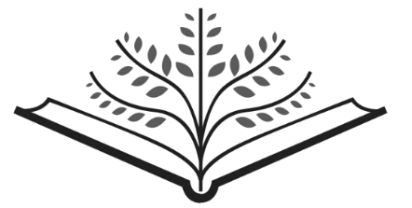 Family Paideia Seminar Plan Text: 		Ideas, Values:	Pre-Seminar ContentBig Ideas Chat:	1st Read:Vocabulary:2nd Read:Pre-Seminar Process: Share why you are having the discussion.(Sample script from our classroom Paideia Seminars: Modify to fit your household.)“A Paideia seminar is a collaborative, intellectual dialogue about a text, facilitated with open ended questions.”  “The main purpose of seminar is to arrive at a fuller understanding of the textual ideas and values, of ourselves, and of each other.” Describe what you want to accomplish.Set a Family Goal.  To balance the talk timeTo refer to the text To ask a question To speak out of uncertainty To build on others’ comments Seminar Questions:Opening (Identify main ideas from the text):Core (Analyze textual details):Closing (Personalize and apply the ideas):If you were to write a poem about the “joy of writing” what would the central idea be, and where would it take place?  Post-Seminar Process: “Ask each person what they liked most about the discussion.”Have the family do a quick check of the discussion goal.Post Seminar Content:Transition to Writing:This Paideia Lesson Plan was created by:	Name:			Organization: 	*Text is attached if open sourced.*Text is cited if it needs to be procured.https://www.nobelprize.org/prizes/literature/1996/szymborska/facts/The Joy of WritingBy Wislawa SzymborskaWhy does this written doe bound through these written woods?
For a drink of written water from a spring
whose surface will xerox her soft muzzle?
Why does she lift her head; does she hear something?
Perched on four slim legs borrowed from the truth,
she pricks up her ears beneath my fingertips.
Silence – this word also rustles across the page
and parts the boughs
that have sprouted from the word “woods.”Lying in wait, set to pounce on the blank page,
are letters up to no good,
clutches of clauses so subordinate
they’ll never let her get away.Each drop of ink contains a fair supply
of hunters, equipped with squinting eyes behind their sights,
prepared to swarm the sloping pen at any moment,
surround the doe, and slowly aim their guns.They forget that what’s here isn’t life.
Other laws, black on white, obtain.
The twinkling of an eye will take as long as I say,
and will, if I wish, divide into tiny eternities,
full of bullets stopped in mid-flight.
Not a thing will ever happen unless I say so.
Without my blessing, not a leaf will fall,
not a blade of grass will bend beneath that little hoof’s full stop.Is there then a world
where I rule absolutely on fate?
A time I bind with chains of signs?
An existence become endless at my bidding?The joy of writing.
The power of preserving.
Revenge of a mortal hand.